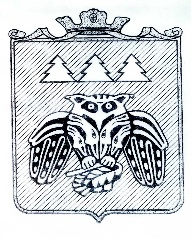 Коми Республикаын «Сыктывдін» муниципальнӧй районса администрациялӧн ШУÖМПОСТАНОВЛЕНИЕадминистрации муниципального района «Сыктывдинский» Республики Комиот 30 июля 2021 года    					                                               № 7/942 О разрешении на разработку проекта межевания и проекта планировкитерриторииРуководствуясь статьями 41, 43, 45, 46 Градостроительного кодекса Российской Федерации, статьей 14 Федерального закона от 6 октября 2003 года №131-ФЗ «Об общих принципах организации местного самоуправления в Российской Федерации», статьей 8 Устава муниципального района «Сыктывдинский» Республики Коми, администрация муниципального района «Сыктывдинский» Республики КомиПОСТАНОВЛЯЕТ:1.  Разрешить разработку проекта межевания и проекта планировки территории земельных участков с целью выделения элемента планировочной структуры под малоэтажное строительство на территории с. Выльгорт муниципального района «Сыктывдинский» согласно приложению.2.   Контроль за исполнением настоящего постановления оставляю за собой.3. Настоящее постановление вступает в силу со дня его официального подписания.Заместитель руководителя администрации муниципального района  «Сыктывдинский»                                                         А.В. КоншинПриложение к постановлению администрации муниципального района «Сыктывдинский»от 30 июля 2021 года № 7/942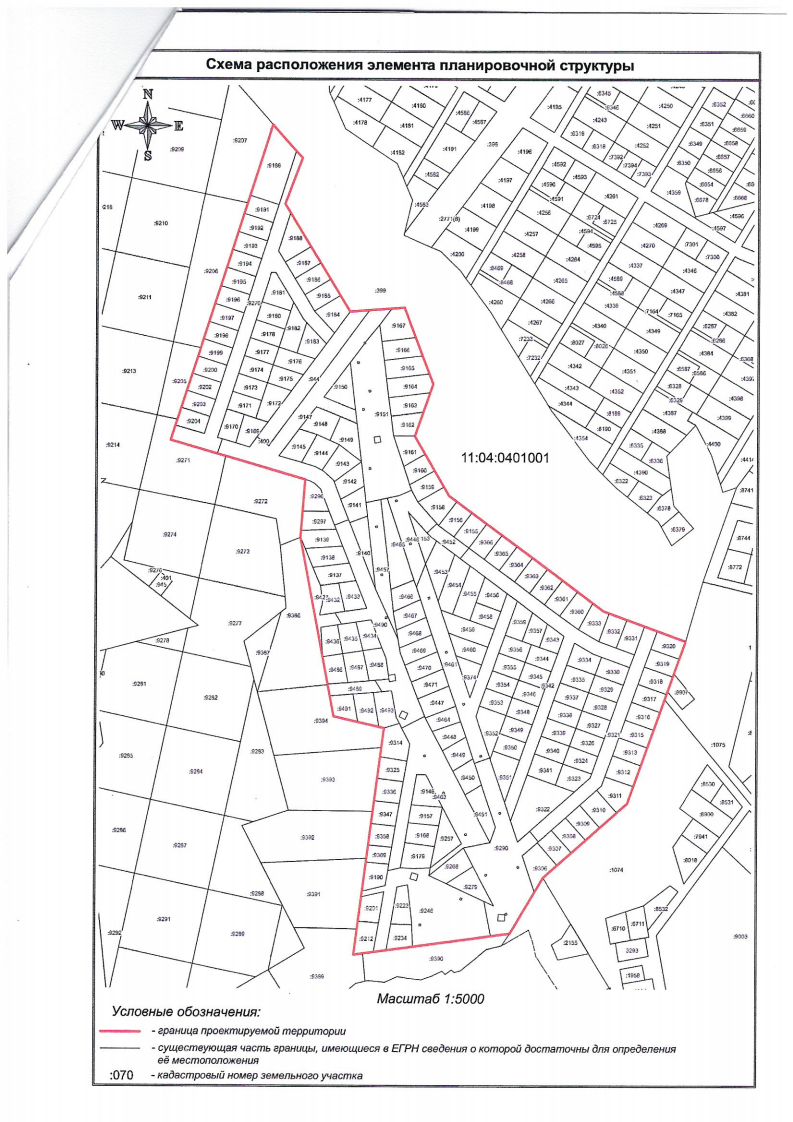 